Generationenwechsel an der UnternehmensspitzeHekatron Brandschutz unter neuer GeschäftsführungSeit Jahresbeginn ist mit Petra Riesterer eine Frau an der Unternehmensspitze von Hekatron Brandschutz. Als neue Geschäftsführerin folgt die 46-Jährige auf Peter Ohmberger (64), der die Geschicke des Unternehmens fast zwei Jahrzehnte leitete.Die Weichen stellte das Sulzburger Unternehmen bewusst frühzeitig und gab die altersbedingte Staffelübergabe schon im Herbst 2020 bekannt. Im vergangenen Jahr arbeiteten Riesterer und Ohmberger dann bereits Hand in Hand, um einen nahtlosen Übergang zu gestalten. Die frischgebackene Geschäftsführerin verbindet eine mehr als zwanzigjährige Geschichte mit Hekatron. „Ich möchte dieses besondere Unternehmen mit einer wohldosierten Mischung aus Aufbruch und Kontinuität in eine verstärkt digitale Zukunft führen“, erklärt Riesterer. Mit dem bestehenden Kundenportal Mein HPlus sei bereits ein wichtiger Grundstein für weitere Entwicklungen gelegt. Denn gerade mit Blick auf den Fachkräftemangel werde es für die Geschäftsmodelle der Kunden immer wichtiger, dass sich einzelne Arbeitsschritte ortsunabhängig und maximal und effizient gestalten lassen.„Ich habe den Anspruch, die Branche aktiv mitzugestalten“, betont Riesterer. Dabei setzt die Elektroingenieurin klar auf Kooperation: „Wir leben in einer Zeit, in der sich Dinge mit hohem Tempo verändern und die Komplexität rasant zunimmt. In diesem Zusammenhang gibt es eine Reihe von Themen, die wir als Branche gemeinsam sehr viel besser lösen können, als einzelne Hersteller für sich allein.“Riesterer studierte Elektrotechnik an der Berufsakademie Lörrach und absolvierte den praktischen Teil des Studiums bereits bei Hekatron. Anschließend war die gebürtige Freiburgerin für ein Unternehmen im Bereich Dienstleistungsentwicklung tätig und machte sich als Beraterin für mittelständische Unternehmen selbstständig. Bei Hekatron sammelte sie seit 2005 zunächst als Entwicklungsingenieurin und Produktmanagerin, später als Leiterin des Leistungsportfoliomanagements wertvolle Erfahrungen. Management Know-how beweist Riesterer seit 2017 als Leiterin Produktmanagement International für die gesamte Securitas Gruppe, zu der auch die Hekatron Unternehmen gehören.Zeichen: Ca. 2.150Bildmaterial:Über Hekatron Brandschutz:Menschen und Sachwerte im Ernstfall bestmöglich zu schützen, war, ist und bleibt der treibende Anspruch von Hekatron Brandschutz beim anlagentechnischen Brandschutz in Deutschland. Das Unternehmen mit Sitz im südbadischen Sulzburg gestaltet mit seinen innovativen Produkten, Dienstleistungen und Services seit über 55 Jahren die Entwicklung der Brandschutztechnik maßgeblich mit, übernimmt soziale Verantwortung und engagiert sich für den Umweltschutz. Die Hekatron Unternehmen, Brandschutz und Manufacturing, erwirtschafteten 2020 einen Jahresumsatz von 204 Millionen Euro und beschäftigten mehr als 950 Mitarbeitende.Pressekontakt:
Samantha Flieger
Tel: +49 7634 500-7360fss@hekatron.dewww.hekatron-brandschutz.de/pressePetra Riesterer 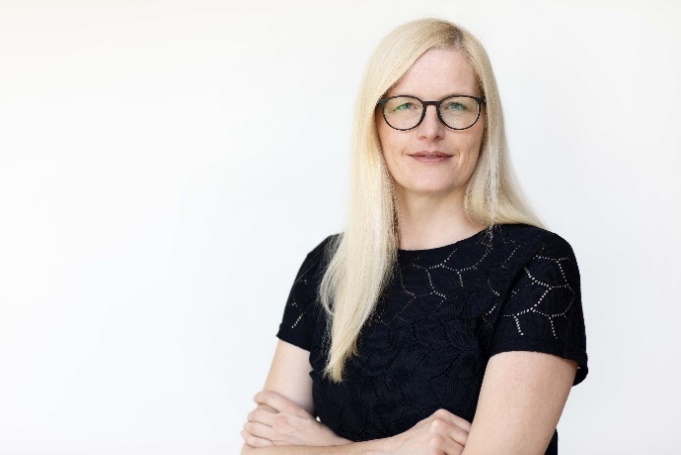 